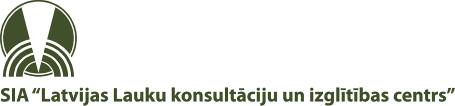 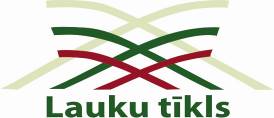 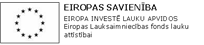 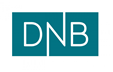 			Interaktīvā programma jauniešiem „Tu vari vairāk”Hei, esi aktīvs? Vecumā no 18-30 gadiem?Vai domā par savas uzņēmējdarbības uzsākšanu laukos, bet nezini, kādā jomā?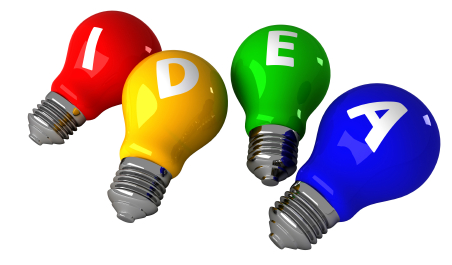 Vēlies iegūt jaunas zināšanas un draugus?Tā ir iespēja TevINFORMATĪVĀ DIENA  15.05.2015. Preiļos, SIA „Latvijas Lauku konsultāciju un izglītības centrs” Preiļu konsultāciju biroja zālē (Raiņa bulvāris 21b)  plkst. 11:00-14:15